Peticiones, Quejas y Reclamos tramitadas en el periodo Enero. Junio    2020Informe de todas las peticiones, quejas, reclamos, denuncias y solicitudes de acceso a la información recibidas y los tiempos de respuesta,Número de solicitudes que fueron trasladadas a otra institución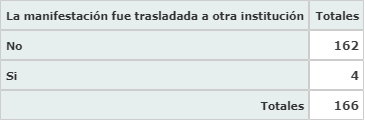 Número de solicitudes en las que se negó el acceso a la información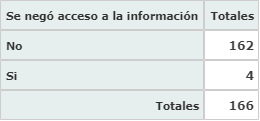 TipoCantidadPorcentualDenuncia21,20%Felicitaciones53,01%Petición12776,51%Queja106,02%Reclamo2112,65%Sugerencia10,60%Total167100,00%CódigoEstadoFecha registroCódigoEstadoFecha registroTipo de manifestanteCódigoEstadoFecha registroDías salidaCódigoEstadoFecha registro1PeticiónPQR-001Cerrado2020-01-0242PeticiónPQR-002Cerrado2020-01-0213FelicitacionesPQR-003Cerrado2020-01-0614PeticiónPQR-004Cerrado2020-01-07115PeticiónPQR-005Cerrado2020-01-0716PeticiónPQR-006Cerrado2020-01-0867FelicitacionesPQR-007Cerrado2020-01-0918PeticiónPQR-008Cerrado2020-01-1099PeticiónPQR-009Cerrado2020-01-10110ReclamoPQR-010Cerrado2020-01-13611ReclamoPQR-011Cerrado2020-01-13512ReclamoPQR-012Cerrado2020-01-13513ReclamoPQR-013Cerrado2020-01-13514ReclamoPQR-014Cerrado2020-01-13515ReclamoPQR-015Cerrado2020-01-13616ReclamoPQR-016Cerrado2020-01-13517PeticiónPQR-017Cerrado2020-01-14318PeticiónPQR-018Cerrado2020-01-14519PeticiónPQR-019Cerrado2020-01-15020ReclamoPQR-020Cerrado2020-01-151721PeticiónPQR-021Cerrado2020-01-15222PeticiónPQR-022Cerrado2020-01-161723PeticiónPQR-023Cerrado2020-01-17424PeticiónPQR-024Cerrado2020-01-17125PeticiónPQR-025Cerrado2020-01-201526PeticiónPQR-026Cerrado2020-01-21127PeticiónPQR-027Cerrado2020-01-241828PeticiónPQR-028Cerrado2020-01-25629PeticiónPQR-029Cerrado2020-01-26530PeticiónPQR-030Cerrado2020-01-27531PeticiónPQR-031Cerrado2020-01-29332PeticiónPQR-032Cerrado2020-01-29133PeticiónPQR-033Cerrado2020-01-29634PeticiónPQR-034Cerrado2020-01-30735PeticiónPQR-035Cerrado2020-01-30236PeticiónPQR-036Cerrado2020-01-311437PeticiónPQR-037Cerrado2020-01-31538ReclamoPQR-038Cerrado2020-02-03739PeticiónPQR-039Cerrado2020-02-04840PeticiónPQR-040Cerrado2020-02-04141QuejaPQR-041Cerrado2020-02-051842QuejaPQR-042Cerrado2020-02-061743ReclamoPQR-043Cerrado2020-02-11344PeticiónPQR-044Cerrado2020-02-12645PeticiónPQR-045Cerrado2020-02-12246PeticiónPQR-046Cerrado2020-02-134647QuejaPQR-047Cerrado2020-02-141648PeticiónPQR-048Cerrado2020-02-15349PeticiónPQR-049Cerrado2020-02-174450PeticiónPQR-050Cerrado2020-02-19151PeticiónPQR-052Cerrado2020-02-20352PeticiónPQR-053Cerrado2020-02-22253PeticiónPQR-054Cerrado2020-02-24954ReclamoPQR-055Cerrado2020-02-259255ReclamoPQR-056Cerrado2020-02-259256PeticiónPQR-057Cerrado2020-02-25157PeticiónPQR-058Cerrado2020-02-276758PeticiónPQR-059Cerrado2020-02-271559PeticiónPQR-060Cerrado2020-02-27260PeticiónPQR-065Cerrado2020-02-281361ReclamoPQR-066Cerrado2020-02-281362PeticiónPQR-067Cerrado2020-03-03763PeticiónPQR-068Cerrado2020-03-03464PeticiónPQR-069Cerrado2020-03-032065PeticiónPQR-070Cerrado2020-03-031166PeticiónPQR-071Cerrado2020-03-05267PeticiónPQR-072Cerrado2020-03-05068PeticiónPQR-073Cerrado2020-03-06769PeticiónPQR-074Cerrado2020-03-061170PeticiónPQR-075Cerrado2020-03-07171ReclamoPQR-076Cerrado2020-03-08172DenunciaPQR-077Cerrado2020-03-081373PeticiónPQR-078Cerrado2020-03-09174PeticiónPQR-079Cerrado2020-03-122275PeticiónPQR-080Cerrado2020-03-122276PeticiónPQR-081Cerrado2020-03-12377DenunciaPQR-082Cerrado2020-03-121378PeticiónPQR-083Cerrado2020-03-16779ReclamoPQR-084Cerrado2020-03-186680PeticiónPQR-085Cerrado2020-03-20181FelicitacionesPQR-086Cerrado2020-03-22282PeticiónPQR-087Cerrado2020-03-256883PeticiónPQR-088Cerrado2020-03-25384QuejaPQR-089Cerrado2020-03-301586PeticiónPQR-091Cerrado2020-04-03487PeticiónPQR-092Cerrado2020-04-04488PeticiónPQR-093Cerrado2020-04-05489PeticiónPQR-094Cerrado2020-04-05490PeticiónPQR-095Cerrado2020-04-06391PeticiónPQR-096Cerrado2020-04-11192ReclamoPQR-097Cerrado2020-04-124893FelicitacionesPQR-098Cerrado2020-04-12194PeticiónPQR-099Cerrado2020-04-13195PeticiónPQR-100Cerrado2020-04-15596PeticiónPQR-101Cerrado2020-04-16097PeticiónPQR-102Cerrado2020-04-23298ReclamoPQR-104Cerrado2020-04-255299PeticiónPQR-105Cerrado2020-04-251100PeticiónPQR-106Cerrado2020-04-270101QuejaPQR-107Cerrado2020-04-2736102PeticiónPQR-108Cerrado2020-04-282103PeticiónPQR-109Cerrado2020-04-281104PeticiónPQR-110Cerrado2020-04-291105PeticiónPQR-111Cerrado2020-04-290106PeticiónPQR-112Cerrado2020-04-293107PeticiónPQR-113Cerrado2020-04-293108PeticiónPQR-114Cerrado2020-04-300109PeticiónPQR-115Cerrado2020-05-012110PeticiónPQR-116Cerrado2020-05-041111PeticiónPQR-117Cerrado2020-05-041112QuejaPQR-118Cerrado2020-05-053113PeticiónPQR-119Cerrado2020-05-052114PeticiónPQR-120Cerrado2020-05-0522115PeticiónPQR-121Cerrado2020-05-051116PeticiónPQR-122Cerrado2020-05-051117PeticiónPQR-123Cerrado2020-05-071118PeticiónPQR-124Cerrado2020-05-078119PeticiónPQR-125Cerrado2020-05-082120ReclamoPQR-126Cerrado2020-05-1157121PeticiónPQR-127Cerrado2020-05-116122PeticiónPQR-128Cerrado2020-05-113123PeticiónPQR-129Cerrado2020-05-120124PeticiónPQR-130Cerrado2020-05-131125ReclamoPQR-131Cerrado2020-05-1429126ReclamoPQR-132Cerrado2020-05-1441127PeticiónPQR-133Cerrado2020-05-180128QuejaPQR-134Cerrado2020-05-196129PeticiónPQR-135Cerrado2020-05-201130PeticiónPQR-136Cerrado2020-05-2014131PeticiónPQR-138Cerrado2020-05-222132PeticiónPQR-139Cerrado2020-05-2616133PeticiónPQR-140Cerrado2020-05-2616134PeticiónPQR-141Cerrado2020-05-2715135PeticiónPQR-142Cerrado2020-05-2711136PeticiónPQR-143Cerrado2020-05-281137PeticiónPQR-144Cerrado2020-06-0135138PeticiónPQR-145Cerrado2020-06-010139PeticiónPQR-146Cerrado2020-06-013140QuejaPQR-147Cerrado2020-06-020141PeticiónPQR-148Cerrado2020-06-034142PeticiónPQR-149Cerrado2020-06-0311143PeticiónPQR-150Cerrado2020-06-0349144PeticiónPQR-151Cerrado2020-06-058145PeticiónPQR-152Cerrado2020-06-081146PeticiónPQR-153Cerrado2020-06-082147PeticiónPQR-154Cerrado2020-06-1111148FelicitacionesPQR-155Cerrado2020-06-110149QuejaPQR-156Cerrado2020-06-1138150PeticiónPQR-157Cerrado2020-06-1116151PeticiónPQR-158Cerrado2020-06-1110152ReclamoPQR-159Cerrado2020-06-1214153SugerenciaPQR-160Cerrado2020-06-164154PeticiónPQR-161Cerrado2020-06-166155PeticiónPQR-162Cerrado2020-06-176156PeticiónPQR-163Cerrado2020-06-181157PeticiónPQR-164Cerrado2020-06-181158PeticiónPQR-165Cerrado2020-06-180159PeticiónPQR-166Cerrado2020-06-233160PeticiónPQR-167Cerrado2020-06-2316161PeticiónPQR-168Cerrado2020-06-248162PeticiónPQR-169Cerrado2020-06-250163QuejaPQR-170Cerrado2020-06-250164PeticiónPQR-171Cerrado2020-06-266165PeticiónPQR-172Cerrado2020-06-272166PeticiónPQR-173Cerrado2020-06-302167PeticiónPQR-174Cerrado2020-06-302